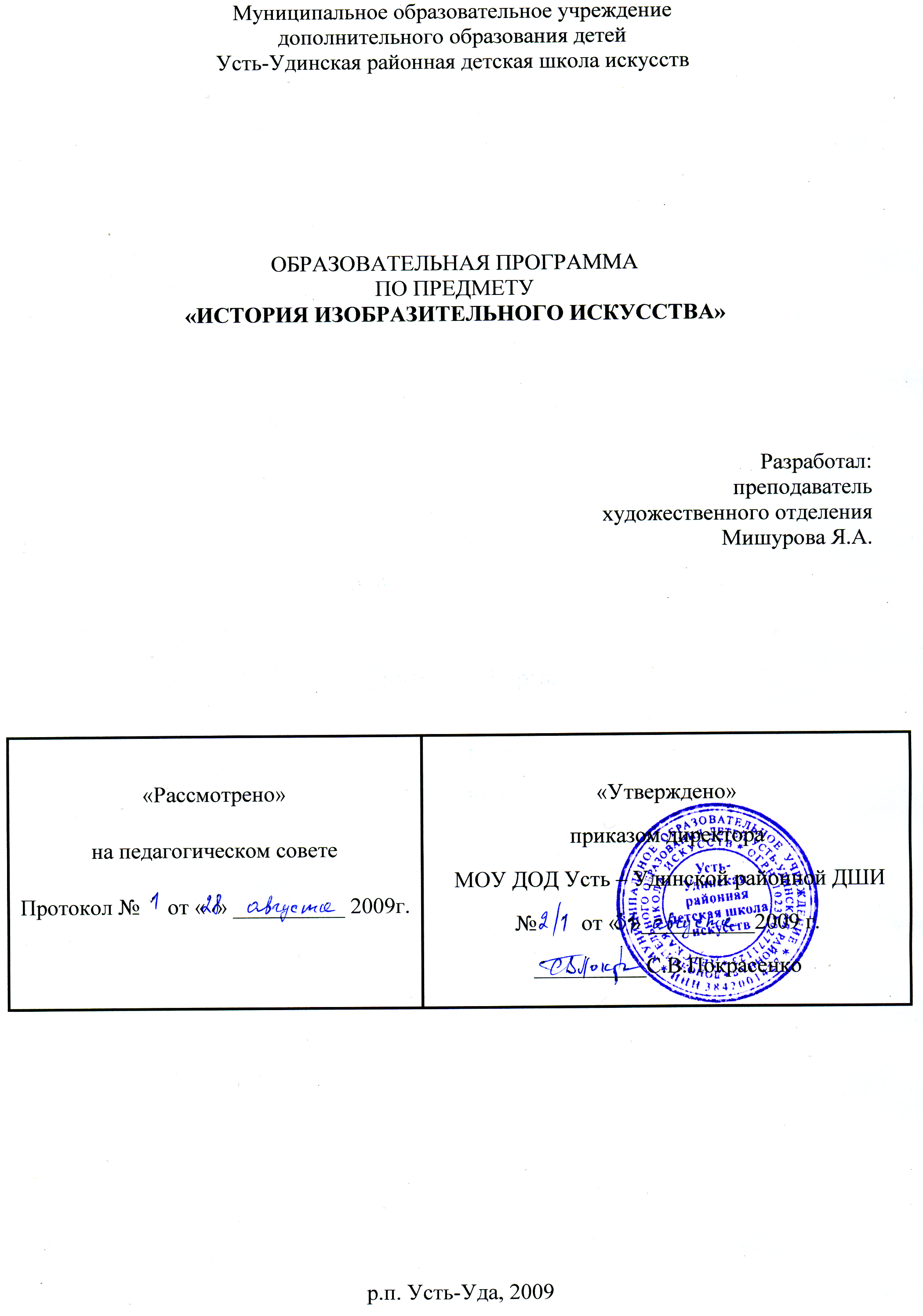 Структура программы учебного предметаПояснительная записка.Содержание учебного предмета.Требования к уровню подготовки обучающихся.Система оценок.Список литературы. ПОЯСНИТЕЛЬНАЯ ЗАПИСКАПреподавание истории изобразительного искусства направлено на всестороннее гармоничное развитие личности учеников, формирование их мировоззрения, нравственного и этического идеала, воспитание культуры чувств.Ученики приобретают умение видеть прекрасное и любоваться им, различать, понимать, чувствовать и оценивать художественные произведения.Программа включает основные разделы по истории западноевропейского, русского искусства и искусства советского периода.Цель программы:художественно-эстетическое развитие личности учащегося на основе приобретенных им знаний, умений, навыков в области истории изобразительного искусства.Задачи программы:развитие художественного восприятия у учащихся;постижение духовного опыта человечества посредством изучения истории искусства;  знаний основных этапов развития изобразительного искусства;знаний основных понятий изобразительного искусства; навыков по восприятию произведения изобразительного искусства, умений выражать к нему свое отношение, проводить ассоциативные связи с другими видами искусств;навыков анализа произведения изобразительного искусства.Методы обучения:объяснительно-иллюстративный;репродуктивный;исследовательский.Методические рекомендации:Учащиеся должны анализировать произведения искусства. Педагогу необходимо рассматривать каждое явление искусства в связи с конкретной исторической обстановкой. На уроках педагог должен развивать у учащихся: творческие способности, познавательную активность.Виды занятий могут быть разнообразными (киноурок, экскурсия, рассказ, беседа, лекция и т.д.).Главный принцип изучения материала - постановка проблемы и поиск путей ее решения. Большое значение для творческого овладения предметом имеют тетради учеников. В них отражается самостоятельная работа учащихся как в рамках курса, так и вне его.История изобразительного искусства тесно связана межпредметными связями с историей, МХК, литературой, музыкой. На уроках необходимо широко использовать технические средства обучения.Описание материально-технических условий реализации учебного предмета.Каждый обучающийся обеспечивается доступом к библиотечным фондам (укомплектован печатными и электронными изданиями основной и дополнительной учебной и учебно-методической литературы по истории мировой культуры, художественными альбомами). Обучающиеся могут использовать Интернет  для сбора дополнительного материала  в ходе самостоятельной работы.Учебная аудитория, предназначенная для изучения учебного предмета «История изобразительного искусства» оснащена видеооборудованием, учебной мебелью (доской, столами, стульями, стеллажами, шкафами) и оформлена наглядными пособиями.II. СОДЕРЖАНИЕ УЧЕБНОГО ПРЕДМЕТАСОДЕРЖАНИЕ УЧЕБНОГО ПРЕДМЕТА -  4 КЛАССПримерное тематическое планирование.Понятие история искусств. Музеи мира: Лувр, Дрезден, Москва. Предметный мир. Керамика и ее виды. Майолика и терракота. История появления игрушек. Виды игрушек: богородская, гжельская и др. Фарфор. Стекло и хрусталь. История создания. Виды. Резьба и роспись по дереву. История появления. Виды. Изделия из камня и кости - древнейшие виды искусства. Виды искусств. Живопись. Жанры живописи: портрет, натюрморт, пейзаж, историческая и бытовая. Техника живописи.Графика и гравюра. Виды. Скульптура и ее виды. Архитектура. Значение строительного материала: камень, кирпич. Особенности построек. Формула архитектуры. Стили и направления в архитектуре.СОДЕРЖАНИЕ УЧЕБНОГО ПРЕДМЕТА – 5 КЛАССПримерное тематическое планирование.            История зарубежного искусства.Раздел I. Искусство древнего мира.Возникновение искусства. Источники возникновения искусства. Классификация этапов развития первобытного искусства. Наскальные изображения и керамика. Источники архитектуры. Основные этапы развития искусства Древнего Египта. Ведущая роль архитектуры и скульптуры в искусстве древнего мира. Религиозно-мифологические представления древних египтян. Архитектура Древнего Египта. Эволюция типов гробниц: масштаба, ступенчатая, пирамида, скальная пирамида (пирамида Джосера, пирамиды в Гизе, усыпальница Менхотепа). Развитие египетского скульптурного портрета: Большой сфинкс, царицы Нефертити, Эхнатона и др.специфичный характер изображения в рельефе и живописи Древнего Египта: плоскостность, повествовательность и др.Исторические и социальные условия становления, расцвета и упадка древнегреческой^цивилизации. Этапы развития искусства Древней Греции. Единство духовной и физической красоты человека в искусстве Древней Греции. Архитектура, три типа ордена. Древнегреческий храм. Ансамбль Афинского акрополя как высшая точка в развитии классического искусства Древней Греции. Значение акрополя в жизни Афин.Скульптура периода архаики и ранней классики. Высокая классика: Мирон - «Дискобол», Поликиет - «Дорифор» (гармоничность прекрасного образа свободного человека). Синтез архитектуры, скульптуры и живописи. Поздняя классика. Реалистические искания в скульптуре: Леохар - «Аполлон Бельведерский», Скопас - «Менада». Эллинис. Возрождение монументального героического искусства «Ника Самофракийская». Чернофигурная и краснофигурная вазопись и ее сюжеты.Искусство Древнего Рима. Традиции, восприятие искусства Древнего Рима в своеобразие древнеримского искусства. Применение греческого ордера в декоративных целях. Вклад римлян в историю архитектуры и разнообразие типов архитектурных сооружений в Древнем Риме (форумы, базилики, виадуки, акведуки, триумфальные арки, театры, амфитеатры) Помпеянский дом.Развитие традиций Древней Греции в древнеримской монументальной живописи (росписи и мозаика).Древнеримские скульптурные портреты (статуя римлянина в тоге, статуя Августа, конная статуя Марка Аврелия).Ученик должен:запомнить основные этапы развития искусства древнего мира; знать ордерную систему в древнегреческой архитектуре; усвоить понятие «канон»;знать черты, характерные для древнеегипетской, древнегреческой и древнеримской скульптуре.Раздел II Искусство Византии.Эллинистические традиции в искусстве Византии. Архитектура Византии. Сложение типа крестово-купольного храма. Значение интерьера в архитектуре Византии. Храм Св. Софии. Мозаичные ансамбли. Художественные ремесла Византии.Раздел III.Искусство Западной Европы X-XIV веков.Средневековое искусство. Сложность взаимодействия религии и искусства. Место художника в феодальном обществе. Ведущая роль архитектуры в синтезе искусств средневековья. Значение городов и монастырей как культурных центров. Романский стиль. Строительство замков феодалов, крепостей, монастырей, церквей. Конструктивное и образно - художественные особенности романских сооружений. Готика -искусство расцвета средневековых городов - коммун. Синтез искусств (архитектуры, скульптуры, живописи, витражи, музыки и т.д). конструктивные особенности готических соборов. Усиление роли скульптуры в архитектурном ансамбле. Витражи. Книжная миниатюра XV века.Ученик должен:уметь различать памятники романские и готические; иметь понятие о синтезе искусств; знать о значении средневекового искусства в истории развития искусства.Раздел IV.Искусство Западной Европы XIV века.Основные черты эпохи Возрождения. Периодизация искусства Возрождения. Изучение античного наследия, перспективы, анатомии. Возникновение новой станковой формы живописи. Характер композиции в живописи Возрождения. Рисунок. Ранее возрождение. Реалистическая реформа Джотто и ее развитие. Воспроизведение трехмерного пространства, передача пластического объема. Новаторство Брунеллески и Донателло. Утонченность, хрупкость образов Боттичелли: «Весна», «Рождение Венеры». - Высокое возрождение.Значение Леонардо да Винчи как ученого, мыслителя и художника. Творческий путь Леонардо. Глубина портретов Леонардо: «Мона Лиза», «Автопортрет», одухотворенность и высокая земная человечность «Мадонны», «Тайное вечере».Поиски идеала - Рафаэль. Эволюция излюбленного образа мадонны от «Мадонны Конестаблие» до «Сикстинской мадонны». Значение творчества Рафаэля.Творчество Микеланджело. Философское отражение важнейших идейных и политических событий современности: «Пьета», «Давид», «Рабы». Ансамбль капеллы Медичи. Монументальный фресковый цики - роспись Сикстинской капеллы. Значение творчества Микеланджело.Творчество Тициана. Роль Тициана в развитии ренессансного портрета. Тема страдания и гибели героя в позднем творчестве Тициана как следствие общего кризиса Возрождения. Значение искусства для дальнейшего развития мирового искусства. Искусство эпохи Возрождения в Северной Европе. Реалистическая реформа Яна Ван Эйка. Роль П.Брейгеля в формировании демократической и социальной направленности крестьянского и национального пейзажа.А.Дюрер его роль в создании общенационального направления немецкого реализма. Сравнение искусства итальянского Возрождения с искусством северного возрождения: темы й сюжеты, изобразительная система.Ученик должен:знать основные произведения великих мастеров эпохи Возрождения;знать творческий путь Леонардо да Винчи и Микеланджело; уметь выявить элементы композиции и связывать их с содержанием произведения;понимать значение искусства эпохи Возрождения для дальнейшего развития искусства.СОДЕРЖАНИЕ УЧЕБНОГО ПРЕДМЕТА – 6 КЛАССПримерное тематическое планирование.Часть II. История русского искусства.Раздел V.  Древнерусское искусство.Многообразие и богатство художественного наследия Древней Руси. Культовые сооружения: языческие святилища, идолы. Славянские художественные традиции в искусстве Древней Руси.Образование и расцвет Киевского государства. Культурные связи с Византией. Деревянное зодчество Древней Руси. Киевская София. Мозаики и фрески Киевской Софии «Владимирская богоматерь», ее история. Высокий уровень прикладного искусства и книжной миниатюры.Феодальная раздробленность Древней Руси в XII века. Своеобразие Владимиро - Суздальской художественной школы. Крепостные и дворцовые сооружения Владимира: Золотые ворота. Гармоничная связь русское архитектуры с пейзажем. Церковь Покрова на Нерли. Успенский собор и Дмитриевский собор во Владимире.Иконопись XII века. Ущерб, нанесенный русской культуре монгольским нашествием.Искусство Новгорода и Пскова XI-XV веков. Своеобразие общественной жизни в Новгородской феодальной республике. Самобытные черты в архитектуре и живописи Пскова. Лаконизм, суровая простота и богатырская мощь сооружений Новгорода в XII веке. Новгородский Кремль. Псковский Кремль. Новгородская София. Развитие типа небольшого четырехстолпного храма.Росписи Феофана Грека - шедевры средневековой живописи. Своеобразие новгородской школы иконописи. «Святой Георгий», «Битва Суздальцев с новгородцами».Искусство Москвы XIV-XV веков. Перестройка Московского Кремля. Новый тип московского храма. Успенский собор, архангельский собор, благовещенский собор, Грановитая палата, Колокольня Ивана Великого в Московском Кремле.Значение творчества А.Рублева для древнерусской живописи. Творчество Дионисия. Особенности изобразительной системы древнерусской живописи. Искусство Москвы XVI-XVII веков. Возникновение книгопечатания. Создание шатровых храмов. Церковь Вознесения в Коломенском. Собор Василия Блаженного, возведенный Бармой и Посником. Семнадцатый век - время острых социальных конфликтов в России. Возрастающее значение светского начала в искусстве.Новый характер изображения в иконах XVII века. Строгановская школа. Значение Симона Ушакова как художника переходного времени.Парсуна как отражение светских и реалистических тенденций в русской живописи XVII века. Народная роспись по дереву. Народная картинка. Ученик должен:знать основные этапы древнерусского искусства;иметь навыки анализа отличительных особенностей древнерусской архитектуры и живописи разных эпох, школ.Раздел 6. Русское искусство XVIII- начала XIX веков. Архитектура первой половины XVIII века.Историческое значение реформ Петра I, ускоривших развитие международных культурных связей.Нарышкинское барокко - переходный период в русской архитектуре. Цельность архитектурного облика Петербурга. Работы иностранных мастеров в России и определяющая роль национальных традиций в их творчестве. Д.Трезини. Национальное своеобразие русского барокко. Творчество Ф.Б.Растрелли - расцвет русского барокко. Екатерининский дворец в Царском Селе. Развитие паркового искусства.Скульптура и живопись первой половины XVIII века.Образ Петра I в творчестве Б.К.Растрелли. Творчество А.М.Матвеева, И.Н.Никитина, А.П.Антропова. Роль М.В.Ломоносова в русской культуре и искусстве.Архитектура и декоративно - прикладное искусство второй половины XVIII века.Формирование в архитектуре стиля русского классицизма. Творчество крупнейших архитекторов России XVIII века: В.И.Барона, М.Ф.Казакова, И.Е.Старова. Расцвет таланта Ч.Камерона, Д.Кваренги в России.Декоративно - прикладное искусство: роспись интерьеров, мебель, фарфор, шпалеры, бронза, стекло.Скульптура и живопись второй половины XVIII века.Ф.И.Шубина - мастера реалистического скульптурного портрета: портреты М.В.Ломоносова, А.М.Голицына, Павла I.Становление классицизма в русской живописи. Понятие «академическая живопись» и «академизм». Система обучения в старой Академии художеств. Творчество А.П.Лосенко - мастера исторической картины.Развитие реалистического портрета в русской живописи XVII века - проявление внимания к личности, внутреннему миру человека: творчество Ф.С.Рокотова, Д.Г.Левицкого, В.Л.Боровиковского.Становление бытового жанра и пейзажа как самостоятельных жанров в русской живописи.Архитектура первой половины XIX века.Архитектура первой половины XIX века, как высшее достижение русского классицизма: В.Н.Воронихин - Казанский собор, А.Д.Захаров -Адмиралтейство, Т.де Томон - Биржа.Скульптура и живопись первой половины XIX века.Расцвет скульптуры зрелого классицизма. Творчество И,П.Мартоса: патриотизм и гражданственность памятника Минину и Пожарскому. Скульптурные группы на Аничковом мосту П.К.Клодта.Классические, романтические и реалистические тенденции русской живописи первой половины XIX века.О.А.Кипренский. Черты романтизма в творчестве художника, реалистический характер его портретов.В.А.Тропинин. его роль в формировании московской школы живописи. Тропинин - мастер камерных, интимных портретов.Жанровая живопись. А.С.Венецианов. Его роль в развитии русской реалистической живописи. Образы русских крестьян и русской природы. Г.В.Сорока - его творчество и тяжелая судьба.Искусство пейзажа в русской живописи.К.П.Брюллов. Академические традиции реализма в его творчестве. Историческая и портретная живопись Брюллова: «Последний день Помпеи».Творчество великого русского художника А.А.Иванова, работа над картиной «Явление Христа народу».Творчество П.А.Федотова - предшественника критического реализма в русской живописи второй половины XIX века.Жанровая живопись второй половины 19 века.Творчество передвижников. Ведущее положение бытового жанра в
живописи второй половины XIX века против академического искусства.
«Бунт четырнадцати». Возникновение Товарищества передвижных
художественных выставок.	.Творчество В.Г.Перова, обличив духовенства: «Сельский крестьянский ход на пасхе», «Чаепитие в Мытищах». Изображение тяжелейшей доли русского народа. Портреты Перова как пример психологического социального портрета.И.Н.Крамской - организатор, теоретик и идейный вождь передвижников. Портреты передовых деятелей русской литературы: Л.Н.Толстого, Н.А.Некрасова.Г.Г.Мясоедов - «Земство обедает», К.А.Савицкий — «Ремонтные работы на железной дороге»; В.Е.Маковский - «Крах банка», «Свидание»; Н.А.Ярошенко - «Кочегар», «Портрет артистки П.А.Стрепетовой», «Всюду жизнь».Роль выдающегося критика В.В.Стасова, мировое значение творчества русских художников второй половины XIX века.Творчество И.Б.Репина.И.Е.Репин - великий русский художник - реалист. Этапы творческого пути. Отображение тяжелой жизни народа: «Бурлаки на Волге», «Крестный ход в Курской губернии». Историко-революционная тема: «Арест пропагандиста». Исторические картины: «Иван Грозный и сын его Иван 16 ноября 1581 года». Портреты Л.Н.Толстого, мировое значение творчества Репина.Пейзажная живопись.Обращение художников к русскому национальному пейзажу. Раскрытие в образах природы настроений и переживаний человека. Романтизм произведений И.К.Айвазовского: «Девятый вал». Величавость и эпическая широта пейзажей И.И.Шишкина: «Рожь», «Корабельная роща». Лиризм и тонкие нюансы настроения в пейзажах Ф.А.Васильева: «Оттепель». Камерность пейзажа, разработка пленэра в творчестве В.Д.Поленова: «Московский дворик».Творчество И.И.Левитана - вершина развития русского национального пейзажа «Осенний день. Сокольники», «Березовая роща». Значение творчества Левитана для развития русского искусства.Историческая и батальная живопись.Н.Н.Ге «Петр I допрашивает царевича Алексея». Антивоенный характер картин В.В.Верещагина «Смертельно раненный», «Апофеоз войны». Былинно - сказочный характер образов В.М.Васнецова: «Алёнушка», «Богатыри».Творчество В.И.Сурикова.В.И.Суриков - великий русский исторический живописец. Новое понимание исторического процесса. Раскрытие активного участия народа в исторических событиях - основная идея исторических полотен Сурикова: «Утро стрелецкой казни», «Боярыня Морозова», «Меньшиков в Березове». Историческое значение творчества Сурикова.Русское искусство конца XIX - начала XX веков.Интенсивность и многогранность художественной жизни России в этот период.Творчество В.А. Серова - великого русского портретиста. Колористическое мастерство и новаторство живописных приемов в ранних работах: «Девочка с персиками».К.А.Коровин импрессионистические тенденции в его творчестве. Творчество М.А.Врубеля.Объединение художников «Мир искусства». Творчество Н.К.Рериха. Вклад «Мира искусств» в развитие русской культуры.Объединение «Бубновый валет» и «Голубая роза». Новое в живописной системе их художников.Творчество Н.А.Касаткина «Смена», «Шахтерка».Творчество А.Е.Архипова. «Прачки». Социальные темы в творчестве С.В.Иванова: «Смерть переселенца», «Расстрел».Историческая скульптура: М.М.Антокольский.Революционная тема в творчестве скульпторов А.С.Голубкиной и С.Т.Коненкова. Стиль «модерн» в русской архитектуре начала XX века.Ученик должен:знать о коренных изменениях, происшедших в искусстве России XVIII века; понимать образное своеобразие архитектуры барокко и классицизма;уметь выявить черты романтизма и классицизма в русском искусстве первой половины XIX века;знать основные общественные проблемы, которые были в центре внимания русского искусства XIX века;уметь оценить высокую идейную направленность русского искусства второй половину XIX века; знать некоторые группировки художников в России в начале XX века; знать о реалистических и формалистических тенденциях в русском искусстве начала XX века;понимать, что противоречивый характер развития русского искусства в начале XX века был связан с социальным кризисом в стране; понимать, насколько поиски новой формы в русском искусстве начала XX века отражали новое содержание эпохи;понимать значение русского реалистического искусства; S иметь начальные навыки анализа творческих направлений и творчества отдельного художника.           СОДЕРЖАНИЕ УЧЕБНОГО ПРЕДМЕТА – 7  КЛАССПримерное тематическое планирование.ИСКУССТВО ЗАПАДНОЙ ЕВРОПЫ XVII ВЕКА Формирование национальных школ. Разрушение целостного поэтического восприятия мира, идеал гармонии и ясности оказывается недосягаемым. Титаны, воспетые эпохой Возрождения, уступили место человеку, сознающему свою зависимость от общественной среды и объективных законов бытия. Стремление к широкому показу действительности привело к многообразию жанровых форм. В изобразительном искусстве самостоятельное значение завоевывают светские жанры: бытовой жанр, пейзаж, портрет, натюрморт. Сложные взаимоотношения и борьба социальных сил порождают разнообразие художественно-идейных течений. Развиваются два больших стиля – барокко и классицизм. Наравне с ними возникает реалистическое искусство. К величайшим мастерам реализма принадлежат – Караваджо, Веласкес, Рембрандт, Хальс, Вермер Дельфтский.Искусство Испании XVII векаПознакомить с особенностями исторического развития Испании. Рассказать о творчестве Эль Греко; раскрыть трагический характер его образов. «Пейзаж Толедо», «Лаокоон» (1610), «Похороны графа Оргаса»(1586). Рассказать о расцвете испанской реалистической живописи, выявить народную основу творчества Х. Риберы  «Св. Инесса» (1641), «Хромоножка» (1642); материальную достоверность и возвышенность художественных образов, созданных Ф. Сурбараном: «Отрочество Марии» (1641 – 1658),  «Молитва св. Бонавентуры» (1629), «Натюрморт с апельсинами и лимонами»  (1633). Рассмотреть творчество Д. Веласкеса - вершину испанской реалистической живописи. Композиционное и колористическое мастерство Веласкеса: «Завтрак» (1617), «Менины» (1656), «Пряхи». Портреты кисти Веласкеса. «Портрет Филиппа IV» (1628), «Портрет Иннокентия Х» (1650), «Портрет шута Себастьяна Моро» (1648). Историческая живопись: «Сдача Бреды».РембрандтПознакомить с жизненным и творческим путем Рембрандта. Раскрыть огромную духовную значительность и философскую глубину искусства Рембрандта; роль света как средства усиления эмоциональной выразительности в его картинах. Познакомить с живописной фактурой его полотен. Выявить глубину психологической характеристики, отражение всего жизненного пути человека, его духовной чистоты в поздних портретах. Обратить внимание на высокое мастерство исполнения и глубину содержания в офортах Рембрандта.Архитектура Франции XVII века. Стиль классицизмСформировать понятие о «классицизме» как об идейно-художественном направлении и стиле в европейском искусстве 17 века. Обосновать положение, что принципы классицизма были связаны  с античностью, которая рассматривалась как этическая и художественная норма. На конкретных примерах выявить характерные черты классицизма: гражданственность, героический пафос, пластическая гармония и ясность. На примере версальского ансамбля (дворец короля, садово-парковый ландшафт) показать основные черты нового направления в архитектуре. Отметить, что главная идея парка – создать особый мир, где все подчинено  строгим законам, и, прежде всего, законам красоты.Искусство Франции XVIII века. Стиль рококоСформировать представление о кризисе абсолютизма во Франции; основополагающее влияние философии просветителей; о сложении стиля рококо как ответвления угасающего барокко.Познакомить с реалистической наблюдательностью, передачей психологической сложности  чувств в произведениях А. Ватто. Выявить трепетность мазка, богатство тончайшей цветовой гаммы в картинах Ватто. Пасторальный жанр в творчестве Буше. Живопись и скульптура французского  сентиментализма и классицизма XVIII векаПознакомить с убеждением философа Дидро о том, что искусство призвано исправлять нравы; картинами Жана Батиста Греза (1725 – 1805), носящими морализаторский характер. Ж. Б. Грез «Паралитик» (1763). Ощущение динамики и праздника жизни в творчестве О. Фрагонара – мастера рисунка и тонкого колориста. Связь с рококо в заостренно-пикантных и вместе с тем ироничных ситуациях. О. Фрагонар «Качели» (1767), «Поцелуй украдкой» (1870-е). Страстность переживаний, душевная взволнованность, творческая импульсивность портретов. О. Фрагонар «Портрет Дидро», «Вдохновение» (1769). Рассказать об изменении в скульптуре в середине XVIII века: повороте к реализму, сопровождавшемуся поисками героических образов, обращением к античности. Высокие достижения монументальной пластики XVIII века в творчестве Этьена Мориса Фальконе (1716 – 1791). Образ идеальной личности, законодателя страны, о котором мечтали просветители XVIII века. «Медный всадник» в Санкт-Петербурге (1766 – 1782). Многогранность характеристик, психологизм, суровая правда и вера в человека в скульптурных портретах Антуана Гудона (1741 – 1828). Мраморная статуя восьмидесятичетырехлетнего Вольтера (1781).«ИСКУССТВО ЗАПАДНОЙ ЕВРОПЫ КОНЦА XIX – НАЧАЛА XX ВЕКА»Модерн Стилистика модерна: плоскостно-декоративная стилизация форм, прихотливость линейных ритмов.Сформировать понятие    «Авангардные направления в искусстве XX века». Показать характерные особенности этих направлений на примере творчества европейских художников XX века.Определить, что сложность характеристики   творческих процессов состоит во множестве противоположных художественных направлений, столкновении авангарда с искусством традиционным, реалистическим.Проследить особенности стиля модерн в архитектуре: выявление функционально-конструктивной основы здания, отрицательное отношение к традициям ордерной архитектуры, использование пластических возможностей металла и особенностей железобетона, применение стекла и майолики.Новые образцы зданий: богатые особняки, доходные дома, банки, театры, вокзалы. Баухауз как идеологический, производственный и учебный центр художественной жизни Европы.Творчество Антонио Гауди и Ле Корбюзье.Влияние функционализма на современную архитектуру.Города-спутники, проблемы, связанные с их строительством.Работа архитекторов над решением образа отдельного здания, города в целом.	СимволизмСформировать представление о символизме как об интернациональном направлении  в искусстве конца XIX века, которое, опираясь на литературу, оказало влияние на все современное искусство.1). Дать определение понятиям «символ» и «символизм»; рассказать, что первым проявлением символизма можно считать возникновение в Англии в 1848 году «Братства прерафаэлитов», созданного Россетти и Миллесом, которые провозгласили отказ от исторической реальности и одновременно обратились к готическому искусству и живописи 15 века. Д. Г. Россети «Возлюбленная».(1865 – 1866). Д. Э. Миллес «Офелия». (1852). 2) Раскрыть связь символистов с музыкой Вагнера и Дебюсси, литературными источниками – Бодлером,  поэтами Верленом и Рембо. 3). Рассказать о творчестве Пюви де Шавана, создававшего грандиозные фрески с изображением мирных аллегорий, в которых хрупкие фигуры сохраняют спокойную неподвижность. Его работы отмечены человеческой любовью и нежностью, выраженными аскетичным колоритом и отказом от контура. Пюви  де Шаван. «Надежда». 4) Рассказать об обращение Поля Гогена  к примитивным истокам с их колдовством и чародейками. Гоген «Откуда мы? Кто мы? Куда мы идем?» (1897). Синтетический символизм Гогена стремился к объединению духа с существом декоративности. 5) Познакомить с деятельностью группы «Наби» («Пророк») и его лидером Пьером Боннаром; с манифестом вдохновителя группы Мориса Дени (1890): подлинное произведение искусства на службе мысли должно быть декоративным, субъективным и произвольным. Рассказать о том, что набиды интересовались не только литературой, но и религиозной философией и музыкой, японской графикой и примитивной скульптурой. Морис Дени «Пейзаж с зелеными деревьями» (1893). Пьер Боннар «Партия в крокет» (1892). 6). Рассказать о единственной крупной выставке символистов во Франции «Роза + Крест» (1892 – 1897), после которой вся Европа почувствовала влияние символизма. Символизм отражал страх художников и интеллектуалов перед новым миром науки и машины, миром, в котором не было уже места Богу. Это проявилось в пессимистических воспоминаниях, в декадентском спиритуализме, в потоке декоративных эффектов. 	Стили и направления  начала XX векаСформировать понятие об эволюции художественных стилей и направлений в зарубежном искусстве ХХ века, отходе от реализма, провозглашении независимости искусства от действительности.Объяснить причины возникновения различных формалистических течений: кубизма, абстракционизма, сюрреализма и других направлений, быструю смену их; А). Фовизм – первое художественное течение в ХХ веке. А. Марке, А. Матисс, А. Дерен. Б). Экспрессионизм. Объединения «Мост» и «Синий всадник» в Германии. В). Футуризм Маринетти, Умберто Боччони, Карло Карра  и др. Г). Кубизм. Д). Сюрреализм в творчестве Сальвадора Дали, Ив Танги, Андре Массона и др.	МатиссСформировать представление о выдающемся художнике ХХ века Анри Матиссе, открывшем новые возможности цвета, таящуюся в нем лучистую энергию.Познакомить с красочным, оптимистическим, декоративным характером его творчества. «Танец», «Музыка» (1909 – 1910). «Семейный портрет» (1911). Натюрморты и портреты Матисса: «Красные рыбы» (1911), «Натюрморт с раковиной» (1940), «Цыганка» (1906), «Марокканский триптих» (1912).  Декупажи. «Икар», «Джаз» и др. Просмотр художественно-публицистического фильма о творчестве Матисса.СОДЕРЖАНИЕ УЧЕБНОГО ПРЕДМЕТА – 8  КЛАССПримерное тематическое планирование.Часть IVИстория изобразительного искусства советского периодаИскусство 20-х годов.Соревнование творческих групп и направлений. Многообразие творческих исканий.Значение станковой картины. Творчество М.Б.Грекова, картины К.С.Петрова - Водкина «После боя», «Смерть комиссара», А.А.Дейнеки «Оборона Петрограда». Обращение к образу В.И.Ленина в творчестве И.И.Бродского, А.М.Герасимова.Образ советского человека в портретной живописи 20-х годов: С.В.Малютин «Портрет Д.А.Фурманова», Г.Г.Ряжский «Делегатка», «Председательница».Развитие пейзажного жанра: А.А.Рылов, А.А.Осмеркин. Зарождение советского индустриального пейзажа. Натюрморты И.И.Машкова, К.С.Петрова - Водкина.Развитие живописи в национальных республиках. Историческое и художественное значение скульптурной «Ленинианы» Н.А.Андреева, Выдающиеся произведения советской архитектуры - Мавзолей В.И.Ленина (арх. А.В.Щусев).Искусство 30-х годов.Новое преломление ленинской темы в картинах И.Э.Грабаря - «В.И. Ленин у прямого провода», А.А.Рылова- «В.И.Ленин в Разливе».Отражение жизни советского народа в творчестве А.А.Дейнеки, А.А. Пластова, К.Н.Истомина.Тема спорта в творчестве А.А.Дейнеки, А.Н. Самохвалова. Расцвет портретной живописи. Создание М.В.Нестеровым галереи портретов советской интеллигенции.Расцвет пейзажной живописи. Городской пейзаж Ю.И.Пименова. пейзажи. Натюрморт в творчестве И. И. Машкова, П. П. Кончаловского.Расцвет монументальной скульптуры. Скульптурная группа В. И. Мухиной «Рабочий и колхозница». Портретные работы В. И. Мухиной, С.Д. Лебедевой.Строительство Московского метрополитена. Городская архитектурастолицы.Искусство в период Великой Отечественной войны.Образ героического советского народа в искусстве.Большая мобилизующая роль плаката и политической карикатуры. Плакаты И. М. Тоидзе, В. Б. Корецкого. «Окна ТАСС». Работы Кукрыниксов. Графические серии Д. А. Шмаринова и А.Ф. Пахомова.Отражение массового героизма народа в живописи. А. А. Дейнека -«Оборона Севастополя». А. А. Пластов - «Фашист пролетел», С. В. Герасимов - «Мать партизана». Патриотическая роль исторической живописи. П.Д.Корин - триптих «Александр Невский». Военный пейзаж в творчестве А. А. Дейнеки.Скульптурные портреты героев войны в творчестве.Искусство конца 40-х - начала 80-х годов.Обращение к темам прошедшей войны, прославление мужества и силы духа советского воина (П. А. Кривоногое - «Защитники Брестской крепости»), раскрытие его характера, воспоминания и размышления.Тема борьбы за мир как одна из центральных в советском искусстве. Графическая серия Б. И. Пророкова.Отражение созидательного труда советских людей. Т. Н. Яблонская - «Хлеб», А. А. Пластов - «Ужин тарктористов».Портрет как создание обобщающего образа современника. П. П. Кончаловский - «Автопортрет в желтой рубашке», П. Д. Корин - «Портрет Кукрыниксов», Д. Д. Жилинский - «Гимнасты».Развитие жанра исторического портрета в творчестве С. П.
Викторова.Определяющая роль эпического пейзажа. Развитие индустриального пейзажа Г.Г. Нисского, М. С. Сарьяна.Натюрморт в творчестве В. Ф. Стожарова - «Хлеб, соль и братина» и А. Ю. Никича - «Завтрак».Монумент Воина - освободителя в Трептов - парке в Берлине, мемориальный комплекс Мамаева кургана в Волгограде ( Е. В. Вучетич). Монумент В. И. Ленина в Берлине (Н. В. Томский). Памятники: жертвам фашизма в Пирчуписе (скульптор Г. А. Йокубонис), генералу Д.М. Карбышеву (скульптор В. Е. Цигаль).Иллюстрации В. А. Фаворского к «Слову о полку Игореве», «Борису Годунову» и «Маленьким трагедиями» А. С. Пушкина.Массовое строительство после окончания Великой Отечественной войны. Борьба за архитектуру, отвечающую современным требованиям.Декоративно - прикладное искусство советского периода.Возрождение художественных промыслов. Лаковая миниатюра: Палех, Мстера, Федоскино. Хохломская роспись.Резьба по кости и изделия из рога. Богородская игрушка и скульптура. Гуцульская резьба по дереву.Вышивка, кружево, ковроделие. Русская, украинская. Художественная промышленность и техническая эстетика.Итоговые требования.Ученик должен:знать основные этапы развития искусства советского периода; знать наиболее известные произведения выдающихся советских художников и скульпторов; иметь навыки анализа отдельного произведения;понимать образное своеобразие современной архитектуры в отличие от архитектуры прошлых эпох; уметь улавливать стилевое единство в произведениях разных видов изобразительного искусства; уметь различать индивидуальный «почерк» художника; уметь выявлять средства выразительности, которыми пользуется художник, и понимать, какое значение они имеют для раскрытия идейного содержания произведения и для выражения отношения художника к изобразительному явлению;уметь выявлять единство интернационального и национального в искусстве.III. ТРЕБОВАНИЯ К УРОВНЮ ПОДГОТОВКИ ОБУЧАЮЩИХСЯзнание основных этапов развития изобразительного искусства;первичные знания о роли и значении изобразительного искусства в системе культуры, духовно-нравственном развитии человека;знание основных понятий изобразительного искусства;знание основных художественных школ в западно-европейском и русском изобразительном искусстве;сформированный комплекс знаний об изобразительном искусстве, направленный на формирование эстетических взглядов, художественного вкуса, пробуждение интереса к изобразительному искусству и деятельности в сфере изобразительного искусства; умение выделять основные черты художественного стиля;умение выявлять средства выразительности, которыми пользуется художник;навыки по восприятию произведения изобразительного искусства, умению выражать к нему свое отношение, проводить ассоциативные связи с другими видами искусств;навыки анализа творческих направлений и творчества отдельного художника;навыки анализа произведения изобразительного искусства.IV. СИСТЕМА ОЦЕНОКОценка 5 «отлично» Легко ориентируется в изученном материале.Умеет сопоставлять различные взгляды  на явление.Показывает умение логически и последовательно мыслить, делать выводы и обобщения, грамотно и литературно излагать ответ на поставленный вопрос.Записи в тетради ведутся аккуратно и последовательно.Оценка 4 «хорошо» Легко ориентируется в изученном материале.Проявляет самостоятельность суждений.Грамотно излагает ответ на поставленный вопрос, но в ответе допускает неточности, недостаточно полно освещает вопрос.При ведении тетради имеются незначительные ошибки.Оценка 3 «удовлетворительно» Основной вопрос раскрывает, но допускает незначительные ошибки, не проявляет способности логически мыслить.Ответ носит в основном репродуктивный характер.Записи в тетради ведутся небрежно, несистематично.СПИСОК ЛИТЕРАТУРЫАлександров В.Н. История русского искусства: Краткий справочник школьника. Мн.: Харвест, 2004Алпатов М.В. Искусство: Живопись, Скульптура, Архитектура, Графика. Кн. Для учителя. В 3-х ч. Ч.1. Древний мир. Средние века. Эпоха Возрождения. М.: Просвещение, 1987Баева В. Великие художники. ТОМ 36 «Модильяни» М.: ООО «Издательство «Директ-Медиа», 2009Бартенев И.а. Основы архитектурных знаний для художников. М.: Изд-во «Искусство», 1964Бенуа А. История русской живописи в XIX веке. М.: Изд-во «Республика», 1995Бобров Ю.Г. Основы иконографии древнерусской живописи (Малая история культуры). СПб.: Мифрил, 1995Босх И. Великие художники. Около 1450 – 1516. М.: ООО «Издательство «Директ-Медиа», 2010Величко Н. Энциклопедия. Роспись. Техники, приемы, изделия. М.: Изд-во «АСТ-ПРЕСС», 1999Гордеева М. Великие художники. ТОМ 1«Рафаэль» М.: ООО «Издательство «Директ-Медиа», 2009Гордеева М. Великие художники. ТОМ 2 «Айвазовский». Гильман Р.А. Художественная роспись тканей. Серия «Изобразительное искусство». М.: Гуманит. изд. центр ВЛАДОС, 2005Гнедич П.П. История искусств. Северное Возрождение. М.: Изд-во «Эксмо», 2006Гнедич П.П. История искусств. Искусство Нового времени. М.: Изд-во «Эксмо», 2006Гнедич П.П. История искусств. Эпоха Средневековья. М.: Изд-во «Эксмо», 2005Гнедич П.П. История искусств. Древняя и Московская Русь. М.: Изд-во «Эксмо», 2005Гнедич П.П. История искусств. Западноевропейское Барокко и Классицизм. М.: Изд-во «Эксмо», 2005Даниэль С.М. Искусство видеть.  Л.: Изд-во «Искусство», 1990Даниэль С.М. Картина классической эпохи. Проблема композиции в западноевропейской живописи XVII века. Л.: Изд-во «Искусство», 1986Дуганов Р. Рисунки русских писателей. М.: «Советская Россия», 1988Дятлева Г.В., Хворостухина С.А., семенова О.В. Популярная история западноевропейской живописи. М.: Изд-во «Вече», 2001Жегалова С.К. Русская народная живопись. Книга для учащизся старших классов. М.: Изд-во «Просвещение», 1984Ильина Т.В. История искусств. Отечественное искусство. М.: «Высшая школа», 2007Ильина Т.В. История искусств. Западноевропейское искусство: учеб. – 3-е изд., перер. и доп. М.: «Высшая школа», 2000Ивановская В.И. Русские орнаменты. М.: Изд-во «В. Шевчук», 2006Карр-Гомм С. Путеводитель в мире живописи. М.: Издательский дом «Ниола 21-й век», 2003Кларк К. Нагота в искусстве. Исследование идеальной формы. СПб.: Изд-во «Азбука – классика», 2004Королева С. Великие художники. ТОМ 46 «Венецианов» М.: ООО «Издательство «Директ-Медиа», 2009Королева Д. Великие художники. ТОМ 38«Микеланджело» М.: ООО «Издательство «Директ-Медиа», 2009Королева С. Великие художники. ТОМ 44 «Шагал» М.: ООО «Издательство «Директ-Медиа», 2009Королева С. Великие художники. ТОМ 50 «Васильев» М.: ООО «Издательство «Директ-Медиа», 2009Локтев В.И. Барокко от Микеланджело до Гварини (проблема стиля). М.: Изд-во «Архитектура – С», 2004Мир шедевров. Репин. ИЦ «Классика», 2002Моргант М. Буквицы. Энциклопедия.  Декоративная каллиграфия. М.: Изд-во «АРТ-РОДНИК», 2007Мельникова Л. Великие художники. ТОМ 9 «Шишкин» М.: ООО «Издательство «Директ-Медиа», 2009Научно-методический журнал №1 М.: «Изобразительное искусство в школе», 2008Научно-методический журнал №6 М.: «Изобразительное искусство в школе», 2006Научно-методический журнал №4 М.: «Изобразительное искусство в школе», 2007Научно-методический журнал №5 М.: «Изобразительное искусство в школе», 2008Научно-методический журнал №5 М.: «Изобразительное искусство в школе», 2007Научно-методический журнал №4 М.: «Изобразительное искусство в школе», 2006Перова Д. ТОМ Великие художники. ТОМ 45 «Анри Матисс» М.: ООО «Издательство «Директ-Медиа», 2009Перова Д. Великие художники. ТОМ 39 «Иванов» М.: ООО «Издательство «Директ-Медиа», 2009Ришар Л. Энциклопедия экспрессионизма. Живопись и графика. Архитектура. Литература. Драматургия. Театр. Кино. Музыка. М.: Изд-во «Республика», 2003Томан Р. Готика. Архитектура. Скульптура. Живопись. Фокина Л.В. История декоративно-прикладного искусства: учебное пособие. Ростовн/Д: Феникс, 2009Хогарт У. Анализ красоты. Л.: Изд-во «Искусство», 1987Швинглхурст Э. Творчество Прерафаэлиты. М.: SPIKA, 1995Шедевры русской живописи. М.: Издательство «Белый город», 2005Энциклопедия экспрессионизма. Под редакцией Мориса Серюлля и Арлетт Серюлля. М.: Изд-во «Республика», 2005Энциклопедия для детей. Искусство. Ч.2. Архитектура, изобразительное и декоративно-прикладное искусство XVII-XX веков. М.: Мир энциклопедий Аванта+, 2007Янсон Х.В., Янсон Э.Ф. Основы истории искусств. Первое издание на русском языке. СПб.: АОЗТ «ИКАР», 1971№Наименование частей разделов, темКоличество часов1Вводный урок. Беседа о видах искусства.1 ч2Музеи мира.1 ч3Искусство предметного мира.1 ч4Керамика.1 ч5Русская народная игрушка.1 ч6Фарфор. История создания фарфора.1 ч7Стекло. Хрусталь.1 ч8Резьба по дереву.1 ч9Роспись по дереву.1 ч10Изделия из камня, кости.1 ч11Художественный текстиль (вышивка, кружево).1 ч12Орнамент.1 ч13Изделия из металла.1 ч14Урок - игра.1 ч15Живопись как вид искусства.1 ч16Назначение техники живописи.1 ч17Монументальная живопись.1 ч18Миниатюра.1 ч19Театрально - декоративная живопись.1 ч20Жанры живописи. Портрет.1 ч21Пейзажи. Натюрморт.1 ч22Бытовой жанр. Исторический и батальный жанр.1 ч23Урок-КВН.1 ч24Графика. Рисунок.1 ч25Техника гравюры. Ксилография.1 ч26Литография. Металлография.1 ч27Скульптура - как вид искусства.1 ч28Станковая и монументальная скульптура.1 ч29Мемориальная, садово-парковая скульптура.1 ч30Архитектура.2 ч31Стили и направления в архитектуре.2 ч32Урок - путешествие.1 ч34 часа№Наименование частей разделов, темКоличество часов1.Вводное занятие.1 ч2.Происхождение искусства.1 ч3.Первобытное искусство.1 ч4.Искусство Месопотамии.1 ч5.Египет. Заупокойный культ. Боги.1 ч6.Египет. Каноны.1 ч7.Египет. Новое царство.1 ч8.Урок - путешествие.1 ч9.Древняя Греция. Крито-микенское искусство.1 ч10.Мифология.1ч11.Искусство эпохи архаики. Вазопись. Ордера.1 ч12.Искусство эпохи классики. Скульптура.1 ч13.Акрополь.1 ч.14.Искусство эпохи эллинизма.1 ч15.Урок - КВН.1 ч16.Искусство этрусков.1 ч17.Особенности Древне - Римского искусства.1 ч18.Архитектура Древнего Рима.1 ч19.Римский скульптурный портрет.1 ч20.Живопись в Риме.1 ч21.Урок - телеигра.1 ч22.Возникновение христианства.1 ч23.Искусство Византии. Урок - телеигра.1 ч24.Искусство Западного средневековья.1 ч25.Романский стиль.1 ч26.Готический стиль.1 ч27.Италия XV века.1 ч28.Ранее возрождение.1ч29.Искусство Высокого Возрождения.1 ч30.            Семинар.1 ч31.Искусство Северного Возрождения.1 ч32.Позднее Нидерландское Возрождение.1 ч33.Возрождение в Германии.1 ч34.Контрольная работа.1 ч34 часа№№Наименование частей разделов, темКоличество|часов1.1.Вводный урок.1 ч2.2.Искусство Древней Руси.1 ч3.3.Славянская мифология.1 ч4.Искусство Владимира и Суздаля.1 ч5.5.Искусство Новгорода.1 ч6.6.Возвышение Москвы.1 ч7.7.Иконопись.1 ч8.8.Московский Кремль.1 ч9.Искусство XVII века.1 ч10.10.Урок - телеигра.1 ч11.11.Русское искусство XVIII века.1 ч12.12.Барокко.1 ч13.Академия художеств.1 ч14.14.Классицизм. Архитектура.1 ч15.Скульптура.1 ч16.Семинар.1 ч17.Русское искусство XIX века. Архитектура.    1 ч18.Портрет в I половине XIX века.       1 ч19.Историческая живопись. Брюллов.1 ч20.20.Иванов.1 ч21.21.Венецианов.1 ч22.22.Становление бытового жанра.1 ч23.23.Федотов.1 ч24.24.Перов.1 ч25.Передвижники.1 ч26.Крамской.1 ч27.27.Художники - пейзажисты.1 ч28.Творчество Репина.1 ч29.Суриков.1 ч30.Скульптура XIX века.1 ч31.Искусство конца XIX -начала XX века.1 ч32.32.Серов.1 ч33.Художественные объединения.1 ч34.Русский авангард.1 ч34 часа.№Наименование частей разделов, темКоличество часов1Вводный урок.1 ч2Искусство Европы XVII-XVIII веков.2 ч3Лоренцо Бернини.1 ч4Питер Пауэль Рубенс.2 ч5Ученики и сподвижники Рубенса.2 ч6Испанское искусство XVII века.2 ч7Диего Веласкес.2 ч8Ф. Сурбарон. Эль Греко.1 ч9Испанское искусство XVIII века.2 ч10Семинар.1 ч11Голландское искусство (натюрморт).2 ч12Рембрантд Харменс Ван Рейн.1 ч13Французское искусство XVII века.2 ч14Французское искусство XVIII века.2 ч15Французское искусство XIX века.2ч16Импрессионизм.2ч17Постимпрессионизм.2ч18Семинар.1 ч19Зарубежное искусство в начале XX века.2ч20Зарубежное искусство в конце XX века.2ч34 часа№Наименование частей разделов, темКоличество часов1Искусство периода Октябрьской революции52«Четыре искусства», АХРР и ОСТ53Искусство 30-х годов64Искусство в период Великой Отечественной войны55Искусство конца 40-х - начала 80-х годов66Декоративно-прикладное искусство советского периода67Подготовка к экзамену134